Publicado en  el 30/10/2015 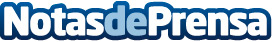 El epitafio de la cubierta de sarcófago de Bárcena de Ebro (Valderredible), pieza del mes de noviembre en el MUPACLa conferencia será impartida por Alberto Peña el martes, a las 20:00 horas en el Museo de Prehistoria y Arqueología de CantabriaDatos de contacto:Nota de prensa publicada en: https://www.notasdeprensa.es/el-epitafio-de-la-cubierta-de-sarcofago-de_1 Categorias: Artes Visuales Historia Educación Cantabria Entretenimiento http://www.notasdeprensa.es